                                                                                                                                                  ФУДБАЛСКА ФЕДЕРАЦИЈА НА МАКЕДОНИЈА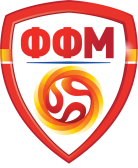                                                                                                                                                                        МЛАДИНСКА  КОМИСИЈА                                                                                                                                   КУП НАТПРЕВАРУВАЊЕ   ПИОНЕРИ  (2003)-ПОМ.ПИОНЕРИ (2004)                                                                                                                        С П И С О К НА ЕКИПИТЕ УЧЕСНИЦИ  ВО ИЗВЛЕКУВАЊЕТО НА ПАРОВИ  1/8 ФИНАЛЕ КУП НА РМ                 ЗА  МЛАДИ    КАТЕГОРИ  ПИОНЕРИ- ПОМЛАДИ ПИОНЕРИ  ЗА СЕЗОНА  2019/2020 ГОДИНАПо добивање на пријави  од страна на клубови за натпреварување  за Куп  млади категори ПИОНЕРИ- ПОМ.ПИОНЕРИ сезона 2019/20,поради мал број на учесници извлекување на парови ке биде диригирано, со натпреварувањето ке започне од 1/8 финале,  екипи кои ке се натпреваруват во Куп 1/8 финале се следните екипи:ЕКИПИ КОИ ЌЕ  УЧЕСТВУВАТ ИМАТ БРОЕВИ ОД  1 ДО 16 СЕ:НАПОМЕНА: НАЈДОБРИ ПЛАСИРАНИ ЕКИПИ ОД ПРЕТХОДНАТА СЕЗОНА ЗА КУП НАТПРЕВАРУВАЊЕ ВО КАРЕГОРИЈА ПИОНЕРИ –ПОМ.ПИОНЕРИ СЕ ЕКИПИ КОИ КЕ СЕ ПЛАСИРАТ ДИРЕКТНО ВО  1 / 4  (ЧЕТВРТ) ФИНАЛЕ  КУП  МЛАДИ, ВО КАТЕГОРИЈА ПИОНЕРИ-ПОМЛАДИ ПИОНЕРИ  ЗА СЕЗОНА 2019/20ПО ИЗВЛЕКУВАЊЕ НА БРОЕВИ ЗА КУП 1/8 ФИНАЛЕ  ПИОНЕРИ – ПОМЛАДИ ПИОНЕРИ СЕЗОНА 2019/20 СЕ СЛЕДНИТЕ ПАРОВИ:                        ПАРОВИ   ПИОНЕРИ                                                                                                                  ПАРОВИ   ПОМЛАДИ     ПИОНЕРИТЕРМИНИ ЗА КУП НАТПРЕВАРИ ЗА  СЕЗОНА 2019/2020 СЕ: 17-18.09.2019                                                                                                                                                                                                             МЛАДИНСКА  КОМИСИЈА                                                                                                                                                                                                               АРЏЕНД  БЕЌИРИ С.П.Р.Б.ПИОНЕРСКИ   ЕКИПИМЕСТО1ПОБЕДА ПРИЛЕП2ВАРДАРСКОПЈЕ3КУМАНОВО ЕУРОСПОРТКУМАНОВО4МАКЕДОНИЈА Ѓ.П. 1932СКОПЈЕ5ПЕЛИСТЕРБИТОЛА6РАБОТНИЧКИСКОПЈЕ7ЊУ СТАРССКОПЈЕ8ШКЕНДИЈАТЕТОВО9ШКУПИ 1927СКОПЈЕ10МИЛАНОКУМАНОВО11БРЕГАЛНИЦА 2008ШТИП12ФОРТУНАСКОПЈЕ13КАМЕНИЦА САСАКАМЕНИЦА14КУЛ ЗДРАВЈЕСКОПЈЕ15АКАДЕМИЈА ПАНДЕВСТРУМИЦА16СЛОБОДНАСЛОБОДНАР.Б.ПОМ.ПИОНЕРСКИ  ЕКИПИМЕСТО1ПОБЕДА ПРИЛЕП2ВАРДАРСКОПЈЕ3КУМАНОВО ЕУРОСПОРТКУМАНОВО4МАКЕДОНИЈА Ѓ.П. 1932СКОПЈЕ5ПЕЛИСТЕРБИТОЛА6РАБОТНИЧКИСКОПЈЕ7ЊУ СТАРССКОПЈЕ8ШКЕНДИЈАТЕТОВО9ШКУПИ 1927СКОПЈЕ10МИЛАНОКУМАНОВО11БРЕГАЛНИЦА 2008ШТИП12ФОРТУНАСКОПЈЕ13КАМЕНИЦА САСАКАМЕНИЦА14КУЛ ЗДРАВЈЕСКОПЈЕ15АКАДЕМИЈА ПАНДЕВСТРУМИЦА16БЕЛАСИЦАСТРУМИЦАР.БДОМАЌИНР.Б.ГОСТИН1ПОБЕДА16СЛОБОДНА ЕКИПА2КАМЕНИЦА САСА15КУМАНОВО ЕУРОСПОРТ3МАКЕДОНИЈА ЃП14АКАДЕМИЈА ПАНДЕВ4ШКУПИ 192713КУЛ ЗДРАВЈЕ5БРЕГАЛНИЦА 200812ЊУ СТАРС6ПЕЛИСТЕР11ШКЕНДИЈА7ВАРДАР10МИЛАНО8ФОРТУНА 099РАБОТНИЧКИР.Б.ДОМАЌИНР.Б.ГОСТИН1ПОБЕДА16БЕЛАСИЦА2КАМЕНИЦА САСА15КУМАНОВО ЕУРОСПОРТ3МАКЕДОНИЈА ЃП14АКАДЕМИЈА ПАНДЕВ4ШКУПИ 192713КУЛ ЗДРАВЈЕ5БРЕГАЛНИЦА 200812ЊУ СТАРС6ПЕЛИСТЕР11ШКЕНДИЈА7ВАРДАР10МИЛАНО8ФОРТУНА 099РАБОТНИЧКИ